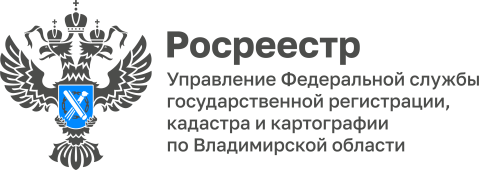 ПРЕСС-РЕЛИЗУправление Росреестра по Владимирской области информируето необходимых требованиях к акту обследования Управление Росреестра по Владимирской области сообщает, что в соответствии со статьей 23 Федерального закона от 13.07.2015 № 218-ФЗ «О государственной регистрации недвижимости» установлены требования к акту обследования.Акт обследования представляет собой документ, в котором кадастровый инженер в результате осмотра места нахождения здания, сооружения, помещения, машино-места или объекта незавершенного строительства с учетом имеющихся сведений Единого государственного реестра недвижимости (ЕГРН) о таком объекте недвижимости, а также иных предусмотренных требованиями к подготовке акта обследования документов подтверждает прекращение существования здания, сооружения или объекта незавершенного строительства в связи с гибелью или уничтожением такого объекта недвижимости либо прекращение существования помещения, машино-места в связи с гибелью или уничтожением здания или сооружения, в которых они были расположены, гибелью или уничтожением части здания или сооружения, в пределах которой такое помещение или такое машино-место было расположено.«Акт обследования подготавливается в форме электронного документа и заверяется усиленной квалифицированной электронной подписью кадастрового инженера, подготовившего акт. Акт обследования, если это предусмотрено договором подряда, может быть подготовлен в форме документа на бумажном носителе, заверенного подписью и печатью подготовившего этот акт кадастрового инженера, для передачи его заказчику», - отмечает начальник Юрьев-Польского отдела Управления Виктория Солдатова.Форма и состав сведений акта обследования, а также требования к его подготовке устанавливаются органом нормативно-правового регулирования, а именно Приказом Росреестра от 24.05.2021 № П/0217 «Об установлении формы и состава сведений акта обследования, а также требований к его подготовке».Материал подготовленУправлением Росреестра по Владимирской областиКонтакты для СМИУправление Росреестра по Владимирской областиг. Владимир, ул. Офицерская, д. 33-аОтдел организации, мониторинга и контроля(4922) 45-08-29(4922) 45-08-26